Publicado en Marbella el 02/12/2021 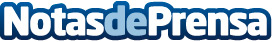 Ovobank, el primer banco de óvulos de Europa, galardonado con el Premio Europeo de Medicina 2021 Ovobank ha recibido este reconocimiento europeo por ser a día de hoy un banco referente a nivel mundial en el envío de lotes de ovocitos criopreservadosDatos de contacto:Ovobank - The First European Donor Egg Bank Banco de óvulos662 15 46 26Nota de prensa publicada en: https://www.notasdeprensa.es/ovobank-el-primer-banco-de-ovulos-de-europa Categorias: Internacional Nacional Medicina Sociedad Premios Otras ciencias http://www.notasdeprensa.es